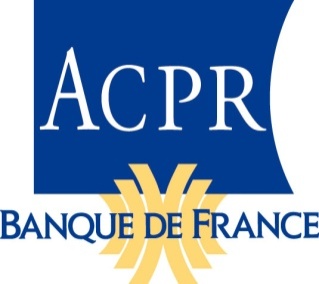 __________________________Reporting Solvabilité II__________________________Note explicative Déclaration des instances XBRL : préfixe des namespaces pour dimension typée__________________________Mai 2016Note explicativeLe traitement des instances XBRL au sein de l’application SURFI présente une anomalie pour les instances dans lesquelles :un élément porteur de valeur de dimension typée est à « nil » (i.e.  avec un attribut xsi:nil à "true") ;le même élément est associé à un espace de nommage par défaut (i.e. sans préfixe).Dans ce cas, les données sont bien intégrées en base, mais le compte-rendu de collecte (CRC) ne peut pas être restitué au format Excel (format qui facilite la lecture des déclarations pour les utilisateurs finaux).Dans l’attente du déploiement d’un correctif et afin de permettre le traitement complet des remises réglementaires attendues, il est demandé aux remettants de mettre en place une solution de contournement.Ainsi, les organismes doivent respecter le principe suivant dans les instances déclarées : les préfixes des namespaces doivent être définis pour les balises portant sur les valeurs de dimensions, lorsque des valeurs nulles sont déclarées.Ci-dessous les exemples du cas non traité et celui du cas traité par SURFI :Non traité correctement par l’application SURFI :Namespace par défaut défini pour les balises portant les valeurs de dimension : (xmlns=http://eiopa.europa.eu/xbrl/s2c/dict/typ)Exemple :<xbrldi:typedMember dimension="s2c_dim:MP">              <ID xsi:nil="true"></ID>            </xbrldi:typedMember>La balise <ID> portant la valeur de la dimension typée MP porte un attribut xsi:nil à "true" et utilise l’espace de nommage par défaut (pas de pérfixe devant le nom local).Traité par SURFI :Préfixe de namespace défini pour les balises portant les valeurs de dimension : (xmlns:s2c_typ="http://eiopa.europa.eu/xbrl/s2c/dict/typ")Exemple :<xbrldi:typedMember dimension="s2c_dim:MP">              <s2c_typ:ID xsi:nil="true"></s2c_typ:ID>               </xbrldi:typedMember>La balise <ID>  utilise l’espace de nommage associé aux valeurs de dimensions typées (http://eiopa.europa.eu/xbrl/s2c/dict/typ), déclaré dans la balise xbrli :xbrl et associé à son préfixe canonique : s2c_typ.